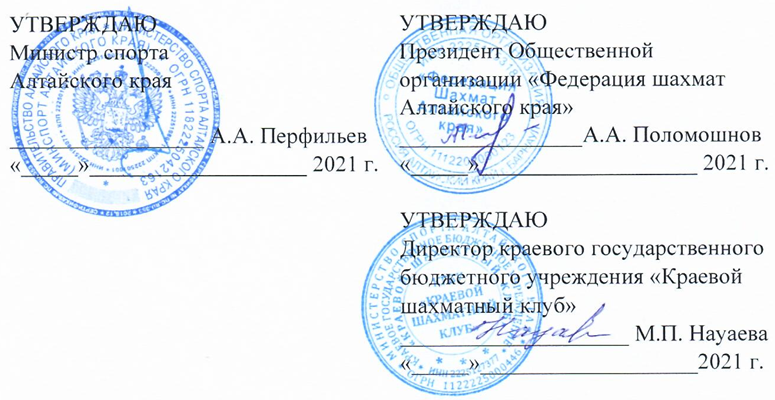 ПОЛОЖЕНИЕо проведении соревнования по шахматам, посвященного памяти В.В. Лепихина,VIII рейтинговый турнир «Мемориал Василия Лепихина»,(номер- код спортивной дисциплины 0880012811Я)Барнаул, 2021 г.ОБЩИЕ ПОЛОЖЕНИЯСоревнование VIII рейтинговый турнир «Мемориал Василия Лепихина» по шахматам, посвященное памяти В.В. Лепихина (далее – Соревнование) проводится в соответствии с Единым календарным планом физкультурных и спортивных мероприятий на 2021 год, утвержденным Министерством спорта Алтайского края (ЕКП №90.58), календарным планом Общественной организации «Федерация шахмат Алтайского края» (далее – ОО «ФШАК»).Соревнование проводится по Правилам вида спорта «шахматы», утвержденным приказом Минспорта России  от 29 декабря 2020 года№988и не противоречащим Правилам игры в шахматы ФИДЕ. Соревнование проводится с целью развития и популяризации  шахмат в Алтайском крае.Задачами проведения Соревнования являются:- повышение спортивного мастерства и квалификации шахматистов;- создание условий для выполнения норм присвоения спортивных разрядов;- определение победителей Соревнование;- сохранение и развитие шахматных традиций в Алтайском крае.Организаторам и участникам запрещается оказывать противоправное влияние на результаты Соревнования, участвовать в азартных играх в букмекерских конторах и тотализаторах путем заключения пари на соревнование в соответствии с требованиями, установленными пунктом 3 части 4 статьи 26.2 Федерального закона от 04 декабря 2007 года №329-ФЗ «О физической культуре и спорте в Российской Федерации».Поведение участников Соревнования регламентируется Положением «О спортивных санкциях в виде спорта «шахматы», утвержденным решением Наблюдательного Совета Общероссийской общественной организацией «Федерация шахмат России», протокол №6-12.2019 от 07.12.2019 г.Обеспечение читинг – контроля на Соревновании осуществляется с соблюдением требований Античитерских правил ФИДЕ, при стандартном уровне защиты.ПРАВА И ОБЯЗАННОСТИ ОРГАНИЗАТОРОВ СПОРТИВНОГО СОРЕВНОВАНИЯОбщее руководство подготовкой Соревнования осуществляется Министерством спорта Алтайского края.Организаторами мероприятий, осуществляющими подготовку и непосредственное проведение Соревнования, являютсяОО «ФШАК», аккредитованная  в соответствии с приказом Министерства спорта Алтайского края от 13.11.2020 №410 «О государственной аккредитации региональных спортивных федераций»,КГБУ «Краевой шахматный клуб» и главная судейская коллегия, утвержденная ОО «ФШАК» и согласованная с Министерством спорта Алтайского края.Главный судья Соревнования – спортивный судья всероссийской категории Петунин Евгений Николаевич (г. Барнаул).ОО «ФШАК» совместно с главной судейской коллегией осуществляют действия в отношении персональных данных участников Соревнования согласно Федеральному закону №152-ФЗ от 27.07.2006 «О персональных данных» и выполняет политику ФШР в отношении обработки персональных данных, утвержденную решением Наблюдательного Совета ФШР (протокол №03-06-2020 от 26 июня 2020 г.).ОБЕСПЕЧЕНИЕ БЕЗОПАСНОСТИ УЧАСТНИКОВ И ЗРИТЕЛЕЙ, МЕДИЦИНСКОЕ ОБЕСПЕЧЕНИЕ, АНТИДОПИНГОВОЕ ОБЕСПЕЧЕНИЕ СПОРТИВНОГО СОРЕВНОВАНИЯСоревнование проводится в КГБУ «Краевой шахматный клуб», который имеет необходимую инфраструктуру, систему видеонаблюдения, позволяющую осуществлять идентификацию физических лиц во время их нахождения в месте проведения Соревнования, техническое оборудование в соответствии с правилами обеспечения безопасности при проведении Соревнования.Обеспечение безопасности участников и зрителей осуществляется согласно требованиям Правил обеспечения безопасности при проведении официальных спортивных соревнований, утвержденных постановлением Правительства Российской Федерации от 18 апреля 2014 г. №353.Соревнование проводится с учетом соблюдения требований разрешительных актов, принятых в рамках борьбы с новой коронавирусной инфекцией (COVID-19) на территории Алтайского края, а также Регламента по организации и проведению официальных физкультурных и спортивных мероприятий на территории Российской Федерации в условиях сохранения рисков распространения COVID-19, утвержденным Министром спорта Российской Федерации О.В. Матыциным и Главным государственным санитарным врачом Российской Федерации А.Ю. Поповойот 31.07.2020 г. с дополнениями и изменениями.Ответственность за соблюдение Регламента по организации и проведению официальных физкультурных и спортивных мероприятий на территории Российской Федерации в условиях сохранения рисков распространения COVID-19 возлагается на директора турнира и главную судейскую коллегию.Ответственными за обеспечение безопасности участников и зрителей в игровой зоне является главный судья Соревнования Петунин Е.Н.и представитель КГБУ «Краевой шахматный клуб» Гришин Д.А. Ответственные за безопасность несовершеннолетних участников вне игровой зоны – сопровождающие лица.Участие в Соревновании осуществляется только при наличии полиса страхования жизни и здоровья от несчастных случаев, который представляется в комиссию по допуску участников.Во время тура в обязательном порядке спортсмен должен использовать средства индивидуальной защиты: маску или защитный экран.Оказание скорой медицинской помощи осуществляется в соответствии с приказом Министерства здравоохранения Российской Федерации от 01.03.2016 № 134н «О Порядке организации оказания медицинской помощи лицам, занимающимся физической культурой и спортом (в том числе при подготовке и проведении физкультурных мероприятий и спортивных мероприятий), включая порядок медицинского осмотра лиц, желающих пройти спортивную подготовку, заниматься физической культурой и спортом в организациях и (или) выполнить нормативы испытаний (тестов) Всероссийского физкультурно-спортивного комплекса «Готов к труду и обороне».Антидопинговое обеспечение спортивных мероприятий в Российской Федерации осуществляется  в соответствии с Общероссийскими антидопинговыми правилами, утвержденными приказом Минспорта  России от 09 августа 2016 года №947.В соответствии с пунктом 10.11.1. Правил, ни один спортсмен или иное лицо, в отношении которого была применена дисквалификация, не имеет права во время срока дисквалификации участвовать ни в каком качестве в спортивных мероприятиях.ОБЩИЕ СВЕДЕНИЯ О СПОРТИВНОМ СОРЕВНОВАНИИСоревнование проводится с 19 июля по 27 июля 2021 года в г. Барнаул. Место регистрации и проведения - КГБУ «Краевой шахматный клуб» (ул. Гоголя, 42). Проезд до места проведения Соревнования от железнодорожного вокзала и автовокзала автобусом №55, от остановки «Привокзальная» автобусами №№19, 20, 27, 110 до остановки «Театр кукол». Программа Соревнования:19 июля - 15.30 – 16.30 – регистрация участников, работа комиссии по допуску; 16.30 – техническое совещание;16.45 - открытие Соревнования; жеребьевка 1 тура;17.00 – начало 1 тура;20 июля – 17.00 – 2 тур;21 июля – 17.00 – 3 тур;22 июля – 17.00 – 4 тур;23 июля – 17.00 – 5 тур;24 июля – 17.00 – 6 тур;25 июля – 17.00 – 7 тур;26 июля – 17.00 – 8 тур;27 июля – 17.00 – 9 тур;закрытие Соревнования – через 15 минут после окончания 9 тура.Соревнование проводится по швейцарской системе в 9 туров. При жеребьевке используется компьютерная программа Swiss-Manager.Игра ведется на электронных часах с контролем времени 90 минут до конца партии каждому участнику с добавлением 30 секунд на каждый ход, начиная с первого.Мужчины и женщины играют вместе, но с раздельным зачетом.При опоздании участника к официальному началу тура более чем на 30 минут, ему засчитывается поражение.Для рассмотрения протестов на техническом совещании создается Апелляционный комитет в составе 5 человек (3 основных члена и 2 запасных). Апелляция на решение главного судьи может быть подана участником или его представителем в письменном виде в течение 30 минут после окончания партии с залоговым депозитом в сумме 1000 (одна тысяча) рублей. Залоговый депозит возвращается заявителю в случае признания апелляции обоснованной, в противном случае денежные средства поступают в ОО «Федерация шахмат Алтайского края» и используются на покрытие расходов по проведению Соревнования. Решение Апелляционного комитета является окончательным.ТРЕБОВАНИЯ К УЧАСТНИКАМ СОРЕВНОВАНИЯ И УСЛОВИЯ ИХ ДОПУСКАК участию в Соревновании допускаются все желающие шахматисты, прошедшие электронную регистрацию.Решение о допуске к Соревнованию принимается комиссией по допуску, назначаемой ОО «ФШАК».ЗАЯВКИ НА УЧАСТИЕДля всех участников Соревнования предусмотрена обязательная электронная регистрация на странице турнира на  сайтеwww.chess22.ru.Срок окончания электронной регистрации – 18.07.2021, в 15.00.Документы, предъявляемые участниками организаторам Соревнования в комиссию по допуску:- паспорт гражданина Российской Федерации или свидетельство о рождении (для участников младше 14 лет);- медицинская справка с допуском к Соревнованию;- договор о страховании жизни и здоровья от несчастных случаев.Контактный телефон – 89039964239, Петунин Евгений Николаевич, главный судья Соревнования.УСЛОВИЯ ПОДВЕДЕНИЯ ИТОГОВПобедители и призеры Соревнованияопределяются по наибольшему количеству набранных очков. В случае равенства набранных очков места определяются по дополнительным показателям в порядке убывания значимости:- коэффициент Бухгольца;- усеченный коэффициент Бухгольца (без одного худшего результата);- результат личной встречи;- большее число побед;- число партий, сыгранных черными фигурами (несыгранные партии считаются как «игранные» белыми фигурами).НАГРАЖДЕНИЕ ПОБЕДИТЕЛЕЙ И ПРИЗЕРОВ Победитель и призеры Соревнования  среди мужчин и женщин награждаются на церемонии закрытия медалями, дипломами и денежными призами. ПобедителиСоревнования также награждаются кубками. Гарантированный призовой фонд Соревнования – 70 000 рублей.Распределение призового фонда (в рублях):	Денежные призы подлежат налогообложению в соответствии с законодательством РФ.Для получения денежного приза спортсмен должен предоставить организаторам копии следующих документов: паспорт (свидетельство о рождении), страховое свидетельство государственного пенсионного страхования, ИНН и соответствующие банковские реквизиты.Денежные призы перечисляются по безналичному расчету в течение месяца со дня окончания Соревнования.Участникам, не присутствовавшим на церемонии закрытия, призы не выдаются и не высылаются. Участник  может получить более одного приза.УСЛОВИЯ ФИНАНСИРОВАНИЯРасходы, связанные с компенсацией затрат на питание судейской бригады, медицинского и обслуживающего персонала, а также приобретением наградного материала для победителя и призеров Соревнования осуществляются за счет средств краевого бюджета, предусмотренных Министерством спорта Алтайского края на реализацию единого календарного плана физкультурных мероприятий и спортивных мероприятий на 2021 годи переданных КГБУ «Краевой шахматный клуб» в виде субсидий на финансовое обеспечение выполнения государственного задания.Расходы по награждению призеров Соревнования денежными призами несет ОО «ФШАК».Все расходы, связанные с проездом, питанием, размещением, страховкой  участников, несут командирующие организации или сами участники.ОО «ФШАК» размещает информацию о Соревновании на сайте www.chess22.ru.Настоящее Положение является официальным вызовом на Соревнование.Все уточнения и дополнения к настоящему положению регулируются Регламентом СоревнованияОсновные призыженщиныветеранышкольники1 место20 0004 0001 5001 5002 место15 0003 0001 0001 0003 место10 0002 000   500   5004 место  7 0005 место  3 000